Name _______________________________________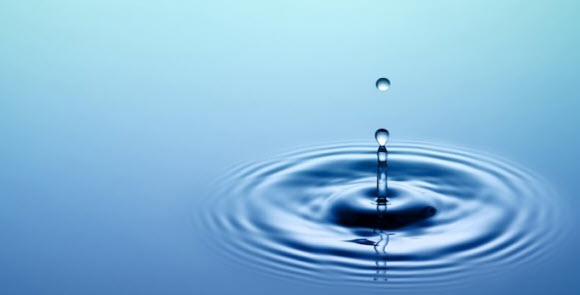 Date of original plan____________________________Date plan last updated__________________________Research impact is the contribution your research makes to affect or change the economic, societal, cultural, public policy or service, health, environment or quality of life problem you have identified.1. Respond to demandWhat urgent need, opportunity, and/or problem exists that my research could address?2. Access support and resourcesWhat do I need to support my research?3. Develop great people and teams for impactWhat do I want to be known for?4. Measure, evaluate and feedbackWhat indicators tell me my research is making a difference?Examples of data collection tools:Documents and data – official statistics, programme monitoring data, policy documentsSurveys - qualtrics, survey monkey, emailInterviews – individuals, focus groupsEngagement planQuestionComments and reflectionsAction itemsTarget completion dateWhat are the drivers? e.g. Science and Research Prioritiese.g. find publicly stated driverWho are the end users and beneficiaries of my research?e.g. Clinicians, teachers, judges, patientse.g. environmental scan of end usersHow will these stakeholders benefit from my research?e.g. Improved health outcomes, improved education outcomes, increased profitsQuestionComments and reflectionsAction itemsTarget Completion DateWho will fund my research and why?e.g. Cat 1/2/3/4 funding options What do I need?e.g. time, money, equipment, facilities, other resourcese.g. develop estimated budget (available online: Bond website – Research Tools)What can Bond provide? e.g. additional funds, admin support, teaching reliefe.g. approach faculty/centre/central office with plan and estimated requirementsQuestionComments and reflectionsAction itemsTarget Completion DateWhat track record do I have and what do I need? e.g. Complete an ARC Fellowship ROPE commensurate with career stage to understand what is required of youWho are my collaborators and why are they important?What is my external profile and how do I manage and maintain it?e.g. Pure, LinkedInWhat measures of esteem are most prestigious in my field?e.g. awards, honours, professional society invitations (file as Activities in Pure)QuestionComments and reflectionsAction itemsTarget Completion DateWhat indicators would tell me my research outcome(s) is/are contributing to an impact (a change or influence)?May involve ongoing stakeholder engagementHow will I capture and track engagement and impact?[what tools or instruments are most often used to evaluate change associated with research outcomes in your subdiscipline?]What information does my institution need from me (both quantitative and qualitative)?[e.g. PURE] NAMEORGANISATIONROLECOMMENTSACTION1Responding to DemandInternal1Responding to DemandInternal1Responding to DemandInternal1Responding to DemandExternal1Responding to DemandExternal1Responding to DemandExternal1Responding to DemandAdd extra rows as needed2Accessing Support and ResourcesInternal2Accessing Support and ResourcesInternal2Accessing Support and ResourcesInternal2Accessing Support and ResourcesExternal2Accessing Support and ResourcesExternal2Accessing Support and ResourcesExternal2Accessing Support and ResourcesAdd extra rows as needed3Developing great people and teamsInternal3Developing great people and teamsInternal3Developing great people and teamsInternal3Developing great people and teamsExternal3Developing great people and teamsExternal3Developing great people and teamsExternal3Developing great people and teamsAdd extra rows as needed4Measurement, evaluation and feedbackInternal4Measurement, evaluation and feedbackInternal4Measurement, evaluation and feedbackInternal4Measurement, evaluation and feedbackExternal4Measurement, evaluation and feedbackExternal4Measurement, evaluation and feedbackExternal4Measurement, evaluation and feedbackAdd extra rows as needed